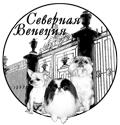 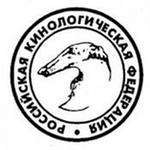 РОССИЙСКАЯ КИНОЛОГИЧЕСКАЯ ФЕДЕРАЦИЯРОССИЙСКАЯ ФЕДЕРАЦИЯ ОХОТНИЧЬЕГО СОБАКОВОДСТВАНАЦИОНАЛЬНЫЙ КЛУБ ПОРОДЫ  «ВОСТОЧНО-ЕВРОПЕЙСКАЯ ОВЧАРКА»Организатор выставкиСПб РОО КЦ «СЕВЕРНАЯ ВЕНЕЦИЯ» 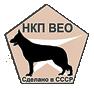 МОНОПОРОДНАЯ ВЫСТАВКА РАНГА КЧКСПИСОК УЧАСТИКОВ	Группа FCI  1 / FCI  group 1ВОСТОЧНО-ЕВРОПЕЙСКАЯ ОВЧАРКА / East european shepherd	Ринг №5. Эксперт: Ольга Котельникова / Россия	кобели / males	Юниоров / Junior	1	 VERDYI DRUG ISKANDER	 RKF 5737526 RB, 06.12.2019, VRD 358, чер-сер, Зав:Соболева Д. (МОНШЕР ВИРСАЛЬ АВТОРИТЕТ x 	ВЕРНЫЙ ДРУГ ГРОЗНАЯ ГЕРА) Вл:Куликова Ж., Россия, ЛООтлично, CW, ЮКЧК, ЛЮ, ЛПП	Промежуточный / Intermedia	2	 JANBY'S GANDALF THE GREAT	 RKF 5717532 R, 30.06.2019, 991001002998583, чепр, Зав:Paivi Linnasaari (BARVITTERA PAHAN x 	POBEDONOSNAYA NIKA) Вл:Избяков Т., Россия, СПбОтлично, CW, СС, ЛК-2	Рабочий / Working	3	 VERNIY DRUG REYMOND, Т-1, ЗКС - II, ОКД - I	 RKF 5146263 R, 15.10.2017, VRD 217, чер-сер, Зав:Соболева Д. (ВЕРНЫЙ ДРУГ ЭДМОН ДАНТЕС x 	ВЕРНЫЙ ДРУГ ГЛОРИЯ) Вл:Архипова Е., Россия, СПбОтлично, RCW	4	 VERNYI DRUG AREKS, ОКД - II, ЗКС - I	 RKF 4584238 Р, 05.05.2016, VRD 91, чер-сер, Зав:Соболева Д. (ВЕРНЫЙ ДРУГ РАМЗЕС x ВЕРНЫЙ 	ДРУГ ЛАВИНА) Вл:Лавриненков О., Россия, ЛООтлично, CW, ЛК-3	5	 СЕВЕРНАЯ ЗАСТАВА ТАИР, Т-1, ОКД - II, ЗКС - III	 РКФ 5048939 Р, 23.01.2017, RON 3511, зонар-сер, Зав:Ильина Н. (СЕВЕРНАЯ ЗАСТАВА ДЖИГИТ x 	СЕВЕРНАЯ ЗАСТАВА УЛАНА) Вл:Михеева М., Россия, СПбБез оценки	Чемпионов / Champion	6	 VERNIY DRUG URKHAN, Т-1, ЧР	 RKF 5217334 R, 06.12.2017, VRD 240, чер-сер, Зав:Соболева Д. (ВЕРНЫЙ ДРУГ РАМЗЕС x МИНАС 	ГАЛАДРИЭЛЬ УЛЬЯНА) Вл:Какиашвили Э., Россия, СПбОтлично, CW, КЧК, ЛК	суки / females	Щенков / Puppy	7	 ВЕРНЫЙ ДРУГ НИНЕЛЬ	 ЩК, 05.09.2020, VRD 380, чёр, Зав:Соболева Д. (VERNYI DRUG SIRIUS GREY x VERNYI DRUG 	SAYMA) Вл:Кавалерчик Т., Россия, ЛООчень перспективный, CW, ЛЩ	Юниоров / Junior	8	 GORDOST PITERA DIONIKA	 RKF 5719409 RB, 04.12.2019, KPE 7839, чепр, Зав:Прохнина О. (ALHABOR x GORDOST PITERA 	BOGARNE) Вл:Филатова В., Россия, СПбОтлично, CW, ЮКЧК, BOS	9	 VERNYI DRUG KEYLANA	 RKF 5740337 RB, 28.01.2020, VRD 365, чёр-пал, Зав:Соболева Д. (МОНШЕР ВИРСАЛЬ АВТОРИТЕТ x 	ФАТА-МОРГАН) Вл:Менде С., Россия, СПбОтлично, RCW, ЮСС	Открытый / Open	10	 GORDOST PITERA APRELSKAYA GROZA, Т-1	 RKF 5633802 RB, 01.03.2019, IMB 1408, чепр, Зав:Прохнина О. (GORDOST PITERA VIKING x 	GORDOST PITERA OKTAVA) Вл:Ишанина Е., Россия, СПбОтлично, CW, КЧК, ЛС	Чемпионов / Champion	11	 VERNYI DRUG SAYMA, ЧР, Т-1	 RKF 5210922 R, 06.11.2017, VRD 227, чёр-пал, Зав:Соболева Д. (ВЕРНЫЙ ДРУГ РАМЗЕС x GORDOST 	PITERA OLYUSHKA KRASA) Вл:Минаев А., Россия, СПбОтлично, CW, СС, ЛС-217 апреля 202117 апреля 2021        Санкт-ПетербургОрганизатор:Санкт-Петербургская Региональная Общественная Организация Кинологический Центр «Северная Венеция»СПб, ул. Шаврова, 9-64, Тел. 8-905-215-15-35, E-mail: sony-boni@mailruСанкт-Петербургская Региональная Общественная Организация Кинологический Центр «Северная Венеция»СПб, ул. Шаврова, 9-64, Тел. 8-905-215-15-35, E-mail: sony-boni@mailruСанкт-Петербургская Региональная Общественная Организация Кинологический Центр «Северная Венеция»СПб, ул. Шаврова, 9-64, Тел. 8-905-215-15-35, E-mail: sony-boni@mailruПредседатель Оргкомитет:Коврова И.Коврова И.Коврова И.Оргкомитет:Ларина Е., Иванова Н., Кирина А.Ларина Е., Иванова Н., Кирина А.Ларина Е., Иванова Н., Кирина А.Место Проведения:СПб, Лахтинский пр., 85, ГАРДЕНСИТИСПб, Лахтинский пр., 85, ГАРДЕНСИТИСПб, Лахтинский пр., 85, ГАРДЕНСИТИСудья:Ринг № 5. Ольга Котельникова (Россия)Ринг № 5. Ольга Котельникова (Россия)Ринг № 5. Ольга Котельникова (Россия)